Worksheet A (writing and speaking)				Sie______________________________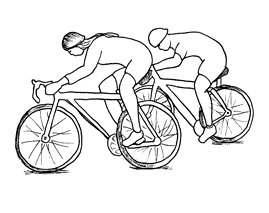  				Sie______________________________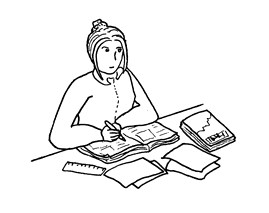 				Sie______________________________Listen to your partner’s description.Write down what you hear. Then circle the picture your partner described. Remember to pay attention to the verb ending!Person A (continued)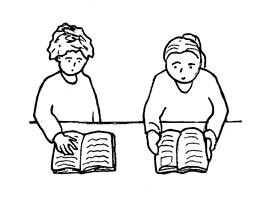 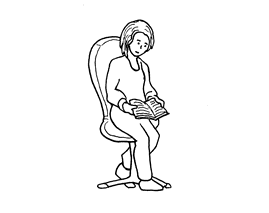 					ODER				Sie______________________________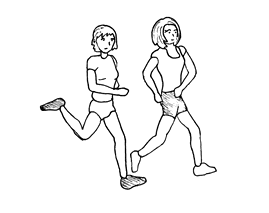 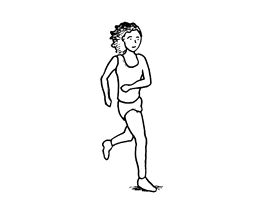 					ODER   				Sie______________________________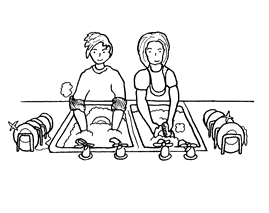 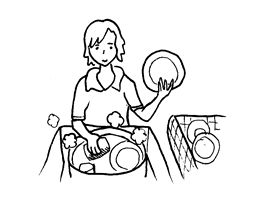 					ODER                			Sie______________________________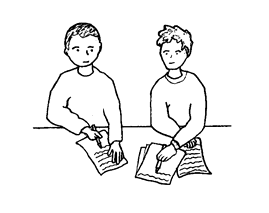 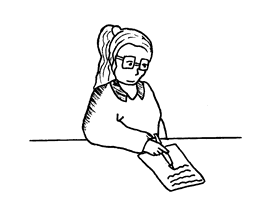 					ODER				Sie______________________________Worksheet B (writing and speaking)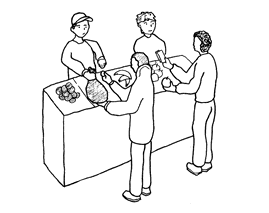 					ODER			Sie______________________________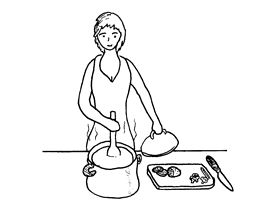 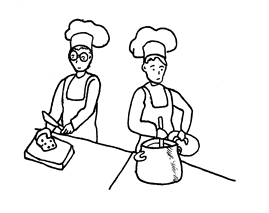 2.						ODER            				Sie______________________________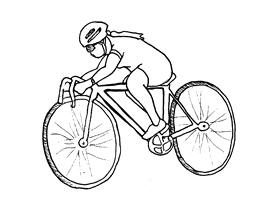 3.						ODER            				Sie______________________________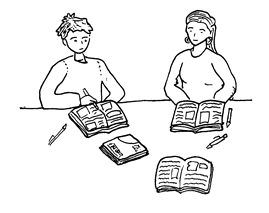 4.						ODER       				Sie______________________________Person B (continued)Look at the four pictures.Write what you see.Your sentence should start with ‘sie’, which can mean ‘she’ or ‘they’.Make sure you use the correct form of the verb!Say your four sentences to your partner.5. 					Sie______________________________6. 					Sie______________________________7. 					Sie______________________________8. 					Sie______________________________Instructions:  Person ALook at the four pictures.Write what you see.Your sentence should start with ‘sie’, which can mean ‘she’ or ‘they’.Make sure you use the correct form of the verb!Say your four sentences to your partner.Now swap roles!                                          Sie______________________________Instructions:  Person BListen to your partner’s description.Write down what you hear. Then circle the picture your partner described. Remember to pay attention to the verb ending!Now swap roles.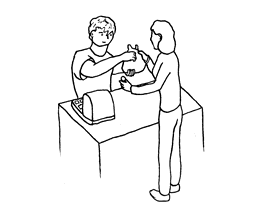 